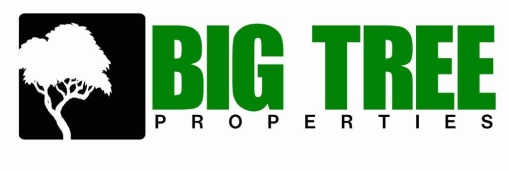 Rental ApplicationDate ______________________Applicant’s full name: ________________________________________________________________Phone #s: Home: __________________ Cell: _____________________ Work: __________________Place of Employment: ________________________________________________________________Co-Applicant’s full name: _____________________________________________________________Phone #s: Home: __________________ Cell: _____________________ Work: __________________ Place of Employment: ________________________________________________________________Relationship to applicant:	Spouse		Roommate List all other occupants: Name: ____________________________________________________ Age: _______________Name: ____________________________________________________ Age: _______________Name: ____________________________________________________ Age: _______________Name: ____________________________________________________ Age: _______________Type of housing preferred: 	House		Apartment		Anything AvailableNumber of bedrooms needed: _______	Price range: (minimum) $_______ (maximum) $_______Proffered location:	Winkler    Morden    Altona	  Plum Coulee	Desired date of occupancy: __________________Please list 2 referencesName: ___________________________________ Phone #: ________________________________Name: ___________________________________ Phone #: ________________________________Office useProperty to occupy: __________________________________________________________________Occupancy Date: _____________________Monthly Rent: $____________		SD: $___________	Date: __________________Utilities Included: _______________________________